LES PASSEJAÏRES DE VARILHES                    				  	 FICHE ITINÉRAIRELAVELANET n° 80"Cette fiche participe à la constitution d'une mémoire des itinéraires proposés par les animateurs du club. Eux seuls y ont accès. Ils s'engagent à ne pas la diffuser en dehors du club."Date de la dernière mise à jour : 17 octobre 2019La carte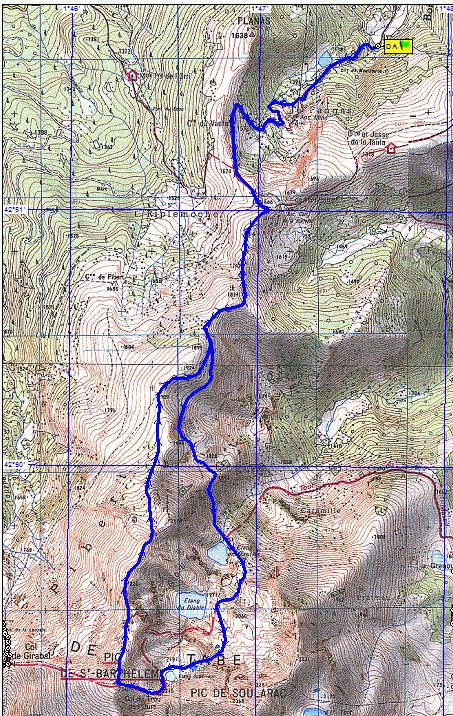 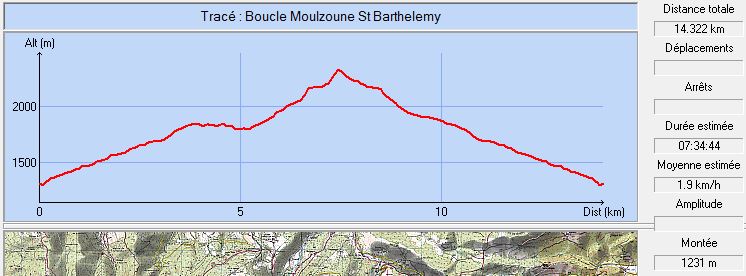 Commune de départ et dénomination de l’itinéraire : Montferrier – Parking au bout de la route forestière de la mine – Le St-Barthélémy en boucle par l’étang des truites depuis MoulzouneDate, animateur(trice), nombre de participants (éventuel) :06.10.2013 – P. De Meerleer03.10.2019 – B. Mouchague – 16 participants (Reportage photos)L’itinéraire est décrit sur les supports suivants : Site internet : https://www.rando-marche.fr/_3825_376_randonnees-pic-de-saint-barthelemy-par-moulzouneSite internet : https://www.visorando.com/randonnee-pic-de-st-barthelemy-par-moulzoune/Trace Openrunner 10057551Classification, temps de parcours, dénivelé positif, distance, durée :Montagnol – 7h30 – 1150 m – 15 km - JournéeBalisage : Jaune jusqu’au sommet du St-Barthélémy, jaune et rouge jusqu’à l’étang des truites (GR du Tour du massif du Tabe), pas de balisage ensuite jusqu’au chemin emprunté à l’aller puis jaune jusqu’à la fin.Particularité(s) : Site ou point remarquable :Le panorama à 360 ° depuis le sommet du St-BarthélémyLe site des anciennes carrières de talcTrace GPS : Oui Distance entre la gare de Varilhes et le lieu de départ : 45 kmObservation(s) : Le St-Barthélémy peut également être atteint par Les Monts d’Olmes (Lavelanet n° 81), Montségur ou Appy.Cette sortie peut de faire en un simple aller-retour ainsi qu’indiqué sur plusieurs sites (14 km et 1050 m).